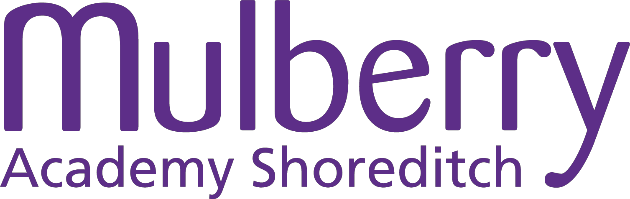 Mulberry Academy Shoreditch Local Governing Body (LGB) GovernanceArrangements 2021 to 2022Full Name of GovernorFull Name of GovernorTerm of OfficeTerm of OfficeAppointed byDetails of any Positions of ResponsibilityMeetings 2020-2021Meetings 2020-2021SurnameForenameStart DateEnd DateAppointed byDetails of any Positions of ResponsibilityAttendedOut ofAbeyieJoanna1st September 20181st September2022Mulberry Schools Trust Board23FabianAurica Dana16th January 201916th January 2023Elected by school staff33FarrellJane1st September 20191st September 2023Mulberry Schools Trust BoardChair Mulberry Schools Trust; MST Finance & Standards Committee Member33GracieDavid1st September 20181st September 2022MulberrySchools Trust BoardChair Mulberry Academy Shoreditch LGB; Trustee33Mulberry Schools Trust; MST FinanceCommittee memberHassanNusrath1st September 20181st September2022Mulberry Schools Trust BoardTrustee WOW Foundation33HoldenRuth1st September 20181st September 2022Mulberry Schools Trust BoardExecutive Principal, Mulberry Academy Shoreditch33NichollEdward16th January 201916th September2023Mulberry Schools Trust Board33Saha Sinjini 1st September 20201st September 2024Mulberry Schools Trust Board 23UddinNizam1st September 20181st September2022Mulberry Schools Trust Board32